江苏海事职业技术学院宣传部摄影申请表审批编号：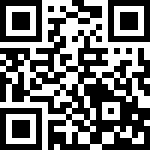 注：1、需要拍摄照片的各职能部门和校内团学组织必须提前填写此申请表，获得批准后方可安排拍摄人员到场。2、完成审批后将此表送至党委宣传部（行政楼 435 室）存档。申请部门申请日期事由（可附材料）拍摄地点联 系 人联系方式拍摄内容（合影，会议全景，发言人特写，全程跟拍）照片接收邮箱主办单位意见年签章月日党委宣传部（或相关管理部门）意见年签章月日